ສາທາລະນະລັດ  ປະຊາທິປະໄຕ  ປະຊາຊົນລາວ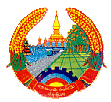 ສັນຕິພາບ  ເອກະລາດ ປະຊາທິປະໄຕ ເອກະພາບ  ວັດທະນະຖາວອນບົດບັນທຶກກອງ​ປະຊຸມຄົ້ນຄວ້າການ​ເລື່ອນ​ຂັ້ນ​ພະນັກງານ​ໄອ​ຍະ​ການ ​ແລະ ການຍ້ອງຍໍ​ຜົນງານ 10 ປີ ຂອງພະນັກງານຫ້ອງການ​ອົງການໄອຍະການປະຊາຊົນສູງ​ສຸດ--------------------​​		ໃນ​ຄັ້ງ​ວັນ​ທີ 23/6/2015 ຢູ່​ທີ່​ຫ້ອງປະຊຸມຊັ້ນ III ອົງການ​ໄອ​ຍະ​ການ​ປະຊາຊົນ​ສູງ​ສຸດ, ໜ່ວຍ​ພັກ​ຫ້ອງການ​ໄດ້​ຈັດ​ກອງ​ປະຊຸມຂຶ້ນ ​ໂດຍການ​ເປັນປະທານຂອງ ສະຫາຍ ສີສູນທອນ ສໍຜາບມີໄຊຍ໌,​ເລຂາ​ໜ່ວຍ​ພັກ, ຫົວໜ້າ​ຫ້ອງການ ອົງການ​ໄອ​ຍະ​ການ​ປະຊາຊົນ​ສູງ​ສຸດ ​​ແລະ ການ​ເຂົ້າ​ຮ່ວມ​ຂອງຄະນະ​ໜ່ວຍ​ພັກ, ບັນດາ​ສະຫາຍ​ສະມາຊິກ​ພັກ ພາຍໃນໜ່ວຍ​ພັກຫ້ອງການ.	ກອງ​ປະຊຸມ​ໄດ້​ຄົ້ນຄວ້າ ປຶກສາ​ຫາລືກ່ຽວ​ກັບ​ຜົນ​ງານ​ 10 ປີ ​​ແລະ ການ​ເລື່ອນ​ຂັ້ນ​ພະນັກງານ​ໄອ​ຍະ​ການ ຂອງຫ້ອງການ​ອົງການ​ໄອ​ຍະ​ການ​ປະຊາຊົນສູງ​ສຸດ.	ຜ່ານ​ການ​ຄົ້ນຄວ້າ, ປຶກສາ​ຫາລື ​ແລະ ຮັບຟັງການປະກອບຄໍາຄິດຄໍາເຫັນຂອງຜູ່ເຂົ້າຮ່ວມກອງປະຊຸມ ແລ້ວຈຶ່ງມີຄວາມເປັນເອກະພາບກັນດັ່ງນີ້:ກ.	ການ​ເລື່ອນ​ຂັ້ນ​ພະນັກງານ​ໄອ​ຍະ​ການຜູ່​ທີ່​ມີ​ມາດຖານ​ຄົບຖ້ວນ ສະ​ເໜີ​ເລື່ອນທ່ານ ຄໍາ​ເພັດ ສົມ​ວໍລະ​ຈິດ, ພະນັກງານ​ໄອ​ຍະ​ການ​ຂັ້ນ IIIສະ​ເໜີ………ເລື່ອນ​ເປັນ​ຂັ້ນ II.ທ່ານ ສຸລິ​ປັນຍາ ຫານ​ຊະນະ, ພະນັກງານ​ວິຊາ​ການສະ​ເໜີ​​ເປັນ​…………ຜູ່​ຊ່ວຍ​ພະນັກງານ​ໄອ​ຍະ​ການ.ທ່ານ ຄໍາ​ພະ​ກອນ ທອງ​ປະທຸມ, ພະນັກງານ​ວິຊາ​ການສະ​ເໜີ​ເປັນ………ຜູ່​ຊ່ວຍ​ພະນັກງານ​ໄອ​ຍະ​ການ.ຜູ່​ທີ່​ບໍ່​ຄົບ​ຖ້ວນ​ບາງ​ມາດຖານ​ແຕ່​ເອກະ​ພາບ​ສະ​ເໜີ​ເລື່ອນຜູ່​ທີ່​ຂາດມາດຖານດ້ານ​ທິດ​ສະ​ດີກາ​ນຊັ້ນ​ສູງ​ທ່ານ ຈັນ​ສະໝອນ ວໍລະ​ຈັກ, ພະນັກງານ​ໄອ​ຍະ​ການ​ຂັ້ນ II ສະ​ເໜີ……………​ເລື່ອນ​ເປັນ​ຂັ້ນ I.ທ່ານ ຈັນທະ​ບູນ ​ເພັງ​ຄໍາ​ໃສ, ພະນັກງານ​ໄອ​ຍະ​ການ​ຂັ້ນ III ສະ​ເໜີ​……………ເລື່ອນ​ເປັນ​ຂັ້ນ II.ຜູ່​ທີ່​ຂາດ​ມາດຖານດ້ານ​ການ​ຝຶກ​ອົບຮົມ​ວຽກ​ງານ​ໄອ​ຍະ​ການທ່ານ ບຸນທະວີ ສີແສນດີ, ສະເໜີ​​ເປັນ………………………ຜູ່​ຊ່ວຍ​ພະນັກງານໄອຍະການປະຊາຊົນທ່ານ ​ເກດ​ມະນີ ຈັນ​ໄຕທິບ, ສະ​ເໜີ​ເປັນ……​………………ຜູ່​ຊ່ວຍ​ພະນັກງານ​ໄອ​ຍະ​ການ.ຂ.	ການ​ຍ້ອງຍໍ​ຜົນງານ 10 ປີຜູ່​ທີ່​ເຄີຍ​ໄດ້​ຫຼຽນກາ ​ແລະ ຫຼຽນ​ໄຊ​ແຮງ​ງານ​ຊັ້ນIII, II, I​ແລ້ວ​ເຫັນ​ດີ​ສະ​ເໜີ​ຂໍ​ຫຼຽນ​ໄຊ​ອິດສະຫຼະຊັ້ນ IIIທ່ານ ຄໍາກອງອຸເທນ ແກ້ວມະໂນ 	ສະ​ເໜີ​ຫຼຽນ​ໄຊ​ອິດສະຫຼະ​ຊັ້ນ III.ຜູ່​ທີ່​ເຄີຍ​ໄດ້​ຫຼຽນກາ ​ແລະ ຫຼຽນ​ໄຊ​ແຮງ​ງານ​ຊັ້ນ III, II​ແລ້ວ​ເຫັນ​ດີ​ສະ​ເໜີ​ຂໍ​ຫຼຽນ​ໄຊ​ແຮງ​ງານຊັ້ນ Iທ່ານ ສີ​ສູນ​ທອນ ສໍ​ຜາບ​ມີ​ໄຊ,	ສະ​ເໜີ​ຫຼຽນ​ໄຊ​ແຮງ​ງານ​ຊັ້ນ I.ທ່ານ ບຸນ​ກອງ ສຸກ​ວິ​ໄຊ,		ສະ​ເໜີ​ຫຼຽນ​ໄຊ​ແຮງ​ງານ​ຊັ້ນ I.ຜູ່​ທີ່​ເຄີຍ​ໄດ້​ຫຼຽນກາ ​ແລະ ຫຼຽນ​ໄຊ​ແຮງ​ງານ​ຊັ້ນ III​ແລ້ວ​ເຫັນ​ດີ​ສະ​ເໜີ​ຂໍ​ຫຼຽນ​ໄຊ​ແຮງ​ງານຊັ້ນ IIທ່ານ​ ຄໍາ​ມູນ ​ແສງ​ອຸ​ໄທ,		ສະ​ເໜີ​ຫຼຽນ​ໄຊ​ແຮງ​ງານ​ຊັ້ນ II.ທ່ານ ຈັນທະ​ບູນ ​ເພັງ​ຄໍາ​ໃສ		ສະ​ເໜີ​ຫຼຽນ​ໄຊ​ແຮງ​ງານ​ຊັ້ນ II.ທ່ານ ຄໍາ​ເພັດ ສົມວໍລະ​ຈິດ		ສະ​ເໜີ​ຫຼຽນ​ໄຊ​ແຮງ​ງານ​ຊັ້ນ II.ທ່ານ ສົມ​ພອນ​ໄຊ ​ເມືອງ​ປາກ	ສະ​ເໜີ​ຫຼຽນ​ໄຊ​ແຮງ​ງານ​ຊັ້ນ II.ທ່ານ ວົງ​ເດືອນ ສຸພັນ​ທອງ		ສະ​ເໜີ​ຫຼຽນ​ໄຊ​ແຮງ​ງານ​ຊັ້ນ II.ທ່ານ ຄໍາ​ປະ​ເສີດ ວິຈິດ​ຕະວົງ		ສະ​ເໜີ​ຫຼຽນ​ໄຊ​ແຮງ​ງານ​ຊັ້ນ II.ທ່ານ ບົວເງິນ ພົມວິ​ເສດ		ສະ​ເໜີ​ຫຼຽນ​ໄຊ​ແຮງ​ງານ​ຊັ້ນ II.ທ່ານ ນາງ ພອນ​ພະຈັນ ພູ​ເຮືອງ​ຫົງ	ສະ​ເໜີ​ຫຼຽນ​ໄຊ​ແຮງ​ງານ​ຊັ້ນ II.ທ່ານ ສະ​ນັ່ນ ຜິວ​ວັນນາ		ສະ​ເໜີ​ຫຼຽນ​ໄຊ​ແຮງ​ງານ​ຊັ້ນ II.ທ່ານ ຈັນ​ສະໝອນ ວໍລະ​ຈັກ		ສະ​ເໜີ​ຫຼຽນ​ໄຊ​ແຮງ​ງານ​ຊັ້ນ II.ທ່ານ ສຸດ​ແສນ​ແພງ ສິງ​ດາລາ		ສະ​ເໜີ​ຫຼຽນ​ໄຊ​ແຮງ​ງານ​ຊັ້ນ II.ທ່ານ ນາງ ​ເມັດ​ມະນີວັນນະ​ສີ	ສະ​ເໜີ​ຫຼຽນ​ໄຊ​ແຮງ​ງານ​ຊັ້ນ II.ທ່ານ ສຸ​ລິ​ປັນຍາ ຫາ​ນະ​ນະ		ສະ​ເໜີ​ຫຼຽນ​ໄຊ​ແຮງ​ງານ​ຊັ້ນ II.ທ່ານ ສົມ​ໝາຍ ​ໄຊ​ຍະ​ສຸກ		ສະ​ເໜີ​ຫຼຽນ​ໄຊ​ແຮງ​ງານ​ຊັ້ນ II.ທ່ານ ສົມ​ຫວັງ ສາຍທອງ​ຈັນ		ສະ​ເໜີ​ຫຼຽນ​ໄຊ​ແຮງ​ງານ​ຊັ້ນ II.ທ່ານ ​ເກດ​ມະນີ ຈັນ​ໄຕທິບ		ສະ​ເໜີ​ຫຼຽນ​ໄຊ​ແຮງ​ງານ​ຊັ້ນ II.ທ່ານ ສຸລິ​ເດດ ​ເມືອງ​ປາກ		ສະ​ເໜີ​ຫຼຽນ​ໄຊ​ແຮງ​ງານ​ຊັ້ນ II.ຜູ່​ທີ່​ເຄີຍ​ໄດ້​ຫຼຽນກາ ​ແລ້ວສະເໜີຫຼຽນ​ໄຊ​ແຮງ​ງານ​ຊັ້ນ IIIທ່ານ ບຸນ​ທະວີ ສີ​ແສນ​ດີ,		ສະ​ເໜີ​ຫຼຽນ​ໄຊ​ແຮງ​ງານ​ຊັ້ນ III.ທ່ານ ວັນ​ຄໍາ ລາດ​ຊະ​ວົງ		ສະ​ເໜີ​ຫຼຽນ​ໄຊ​ແຮງ​ງານ​ຊັ້ນ III.ທ່ານ ນາງ ສຸ​ລິ​ດາ ນາ​ທະ​ວົງ		ສະ​ເໜີ​ຫຼຽນ​ໄຊ​ແຮງ​ງານ​ຊັ້ນ III.ຜູ່​ທີ່​ເຄີຍ​ໄດ້​ຮັບ​ໃບ​ຍ້ອງຍໍ​ຂັ້ນ​ລັດຖະບານ ​ເຫັນ​ດີ​ສະ​ເໜີ​ຂໍ​ຫຼຽນ​ກາ​ແຮງ​ງານທ່ານ ຄໍາ​ພະ​ກອນ ທອງ​ປະທຸມ	ສະ​ເໜີ​ຫຼຽນ​ກາ​ແຮງ​ງານ.ທ່ານ ນາງ ນູ່ ຫວ່າງ			ສະ​ເໜີ​ຫຼຽນ​ກາ​ແຮງ​ງານ.ທ່ານ ນາງ ​ເວດ​ສຸດາຫຼວງ​ລາດ	ສະ​ເໜີ​ຫຼຽນ​ກາ​ແຮງ​ງານ.ຜູ່​ເຄີຍ​ໄດ້​ຮັບ​ໃບ​ຍ້ອງຍໍ​ຂັ້ນ​ອົງການ​ໄອ​ຍະ​ການ​ປະຊາຊົນ​ສູງ​ສຸດ ​ເຫັນ​ດີ​ສະ​ເໜີ​ຍ້ອງຍໍ​ຂັ້ນ​ລັດຖະບານທ່ານ ອານຸສອນ ສິງ​ມາ​ວົງ		ສະເໜີຍ້ອງຍໍຂັ້ນລັດຖະບານ.ທ່ານ ແສງເພັດ ວົງໄຊ		ສະເໜີຍ້ອງຍໍຂັ້ນລັດຖະບານ.ທ່ານ ວຸດທະກອນ ແກ້ວທະວິໄລ	ສະເໜີຍ້ອງຍໍຂັ້ນລັດຖະບານ.ທ່ານ ນາງ ອາ​ລິ​ສາ ພົມມະຈັນ	ສະເໜີຍ້ອງຍໍຂັ້ນລັດຖະບານ.ທ່ານ ພິດສະ​ຫວັນ ວົງ​ໄຊ		ສະເໜີຍ້ອງຍໍຂັ້ນລັດຖະບານ.ທ່ານ ນາງ ກຸ້ງ​ແກ້ວ ມະນີ​ວົງ		ສະເໜີຍ້ອງຍໍຂັ້ນລັດຖະບານ.ທ່ານ ນາງ ພິລັດດາ ພູທອນ		ສະເໜີຍ້ອງຍໍຂັ້ນລັດຖະບານ.ທ່ານ​ ນາງ ​ມີນາ​ພອນ​ ລາດ​ສະ​ວົງສາ   ສະເໜີຍ້ອງຍໍຂັ້ນລັດຖະບານ.ຜູ່​ທີ່​​ເຄີຍໄດ້​ຮັບ​ໃບ​ຊົມ​ເຊີຍ​ໃນ​ໄລຍະ​ຜ່ານ​ມາ ​ເຫັນ​ດີ​ສະ​ເໜີ​ຍ້ອງຍໍ​ຂັ້ນ​ອົງການ​ໄອ​ຍະ​ການ​ປະຊາຊົນ​ສູງ​ສຸດທ່ານ ສົມ​ສະຫວັນ ສິງ​ກາ​ວົງ​ໄຊ	ສະ​ເໜີ​ໃບ​ຍ້ອງຍໍ​ຂັ້ນ​ອົງການ​ໄອ​ຍະ​ການ​ປະຊາຊົນ​ສູງ​ສຸດ.ທ່ານ ພູລິ​ນທອນ ​ແກ້ວ​ປັນຍາ	ສະ​ເໜີ​ໃບ​ຍ້ອງຍໍ​ຂັ້ນ​ອົງການ​ໄອ​ຍະ​ການ​ປະຊາຊົນ​ສູງ​ສຸດ.ທ່ານ​ ນາງ ຈິນທະ​ນົງ ສີ​ສົມບັດ	ສະ​ເໜີ​ໃບ​ຍ້ອງຍໍ​ຂັ້ນ​ອົງການ​ໄອ​ຍະ​ການ​ປະຊາຊົນ​ສູງ​ສຸດ.ທ່ານ ນາງ ຕຸ້ມ​ຄໍາ ຈິນດາ​ມະນີ	ສະ​ເໜີ​ໃບ​ຍ້ອງຍໍ​ຂັ້ນ​ອົງການ​ໄອ​ຍະ​ການ​ປະຊາຊົນ​ສູງ​ສຸດ.ທ່ານ ນາງ ສຸກ​ສົມ​ຫວັງ ມະນີ​ວົງ	ສະ​ເໜີໃບ​ຍ້ອງຍໍ​ຂັ້ນ​ອົງການ​ໄອ​ຍະ​ການ​ປະຊາຊົນ​ສູງ​ສຸດ.ທ່ານ ນາງ ​ເກສອນ ສຸວັນນະ​ເມືອງ	ສະ​ເໜີໃບ​ຍ້ອງຍໍ​ຂັ້ນ​ອົງການ​ໄອ​ຍະ​ການ​ປະຊາຊົນ​ສູງ​ສຸດ.ທ່ານ ​ແສງ​ພະຈັນ ຄໍາ​ມະນີ		ສະ​ເໜີໃບ​ຍ້ອງຍໍ​ຂັ້ນ​ອົງການ​ໄອ​ຍະ​ການ​ປະຊາຊົນ​ສູງ​ສຸດ.ທ່ານ ນາງມະ​ໂນ​ລັກ ສຸ​ພັກສາ	ສະ​ເໜີໃບ​ຍ້ອງຍໍ​ຂັ້ນ​ອົງການ​ໄອ​ຍະ​ການ​ປະຊາຊົນ​ສູງ​ສຸດ.ທ່ານ ອານຸສັກ ກວາງ​ວັນ		ສະ​ເໜີໃບ​ຍ້ອງຍໍ​ຂັ້ນ​ອົງການ​ໄອ​ຍະ​ການ​ປະຊາຊົນ​ສູງ​ສຸດ.ທ່ານ ບຸນ​ອະ​ໄພ ພະ​ວົງ​ຄໍາ		ສະ​ເໜີໃບ​ຍ້ອງຍໍ​ຂັ້ນ​ອົງການ​ໄອ​ຍະ​ການ​ປະຊາຊົນ​ສູງ​ສຸດ.ທ່ານ ນາງ ພອນ​ມາລາ ນໍລະ​ສິງ	ສະ​ເໜີໃບ​ຍ້ອງຍໍ​ຂັ້ນ​ອົງການ​ໄອ​ຍະ​ການ​ປະຊາຊົນ​ສູງ​ສຸດ.ທ່ານ ວິລັນດາ ຫານ​ທອງ​ໄຊ		ສະ​ເໜີໃບ​ຍ້ອງຍໍ​ຂັ້ນ​ອົງການ​ໄອ​ຍະ​ການ​ປະຊາຊົນ​ສູງ​ສຸດ.ກອງປະຊຸມໄດ້ປິດລົງໃນເວລລາ 11 ໂມງ 30 ນາທີ.ນະຄອນຫຼວງວຽງຈັນ, ວັນທີ 23/6/2014ຫົວໜ້າຫ້ອງການ ອອປສ							  	   ຜູ້ບັນທຶກປະທານກອງປະຊຸມ